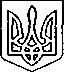 Щасливцевська  сільська  радаВиконавчий  комітетРІШЕННЯ24.10.2019 р.					  № 182Про можливість розміщеннятимчасової споруди для провадженняпідприємницької діяльностіРозглянувши заяву суб’єкта підприємницької діяльності щодо можливості розміщення тимчасової споруди для провадження підприємницької діяльності та надані документи, керуючись ст. 28, п.4 Закону України «Про регулювання містобудівної діяльності», ст.30, 31 Закону України «Про місцеве самоврядування в Україні», ВИРІШИВ: 1. Погодити розміщення тимчасових споруд терміном до 31 грудня 2019 року: 1.1. гр. *** на розміщення групи тимчасових споруд для провадження підприємницької діяльності розмірами 5,0х3,50 м та 5,0х3,50 м за адресою: вул. Набережна, *** в с. Генічеська Гірка Генічеського району Херсонської області.1.2. гр. *** на розміщення чотирьох тимчасових споруд для провадження підприємницької діяльності розмірами 5,95х5,0м та навісами розмірами 5,0х2,0м на земельній ділянці з кадастровим номером 6522186500:11:003:0058 в селі Генічеська Гірка Генічеського району Херсонської області.1.3. гр. *** на розміщення п’яти тимчасових споруд для провадження підприємницької діяльності розмірами 5,95х5,0м та навісами розміром 5,0х2,0м на земельній ділянці з кадастровим номером 6522186500:11:003:0058 в селі Генічеська Гірка Генічеського району Херсонської області.2. Заявникам: - звернутись до відділу містобудування та архітектури сільської ради для розробки, проектування та затвердження паспорту прив’язки тимчасових споруд;- після затвердження паспортів прив’язки, встановлення тимчасових споруд та розміщення біля тимчасової споруди 4 урн або контейнерів для ТПВ звернутись до відділу містобудування та архітектури сільської ради з відповідною заявою щодо підтвердження відповідності паспорту прив’язки встановленим тимчасової споруди.3. Контроль за виконанням рішення покласти на в. о. начальника відділу містобудування та архітектури – головного архітектора Щасливцевської сільської ради Борідко М.В.Сільський голова								В.ПЛОХУШКО